1. C	 TÝDENNÍ PLÁN				8.4. – 12.4.JMÉNO: …………………………………………CO SE BUDEME UČIT?JAK SE MI DAŘÍ?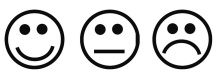 ČTENÍ PRÁCE S TEXTEMStr. 46 - 50ODPOVÍM NA OTÁZKY CELOU VĚTOU, PŘEVYPRÁVÍM VLASTNÍMI SLOVY,PAMATUJI SI DŮLEŽITÉ INFORMACEPSANÍStr. 13 - 16SPOJUJI PÍSMENA DO SLOV,UMÍM NAPSAT MALÉ d, m, VELKÉ M ,OPÍŠU VĚTYMATEMATIKASČÍTÁNÍ A ODČÍTÁNÍ DO 13,KROKOVÁNÍ,AUTOBUS,NOVÉ PROSTŘEDÍ - NEPOSEDIStr. 73 - 76POČÍTÁM PŘÍKLADY DO 13,SPOČÍTÁM CSTUJÍCÍ V AUTOBUSE, DOPLNÍM SPRÁVNÁ ČÍSLA DO PŘÍKLADŮPRVOUKAJARNÍ KVĚTINYStr. 56POZNÁM JARNÍ KVĚTINY Z UČEBNICEPOJMENUJI ČÁSTI ROSTLINYCHOVÁNÍPRAVIDLA CHOVÁNÍ